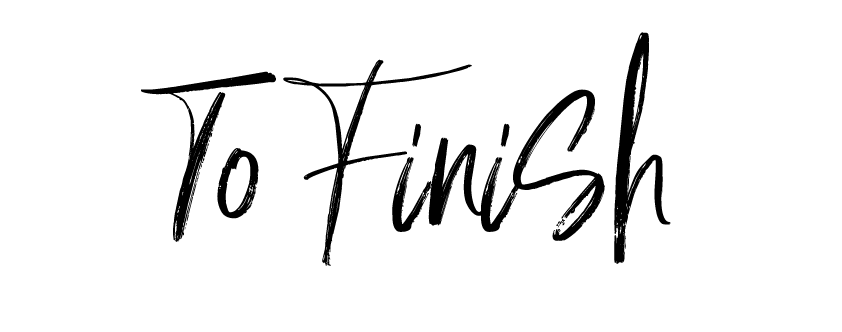 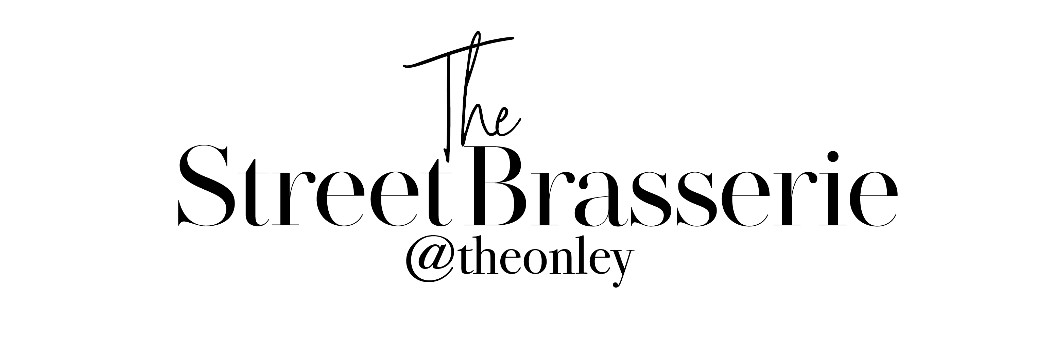 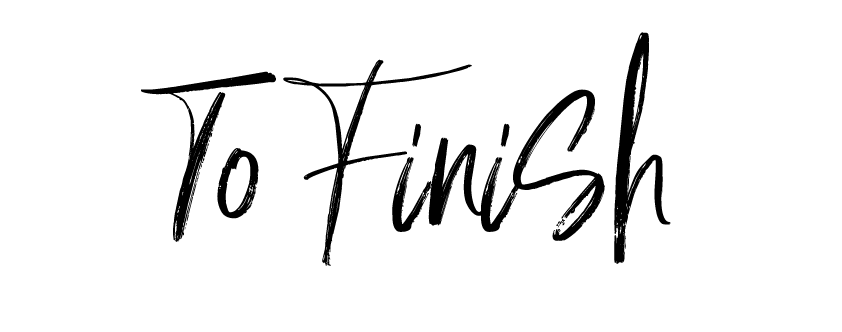 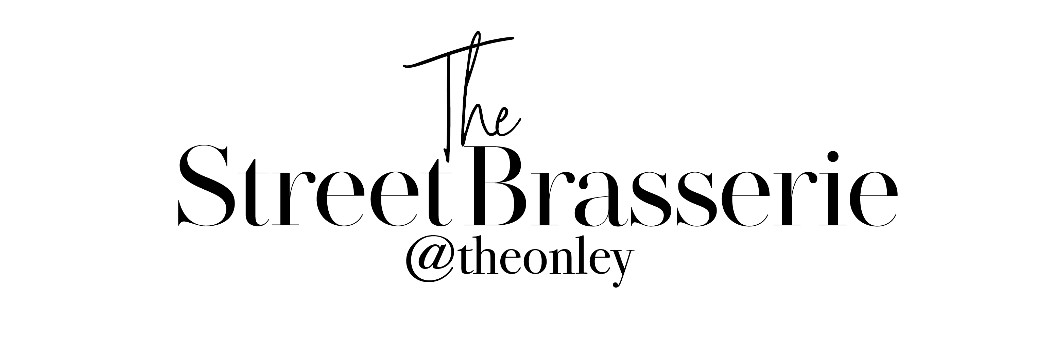 Apple & Cinamon CrumbleOat Crumble Topping, Choice of Custard or Vanilla Bean Ice Cream £6.95Chocolate Orange TorteVanilla Bean Ice Cream £6.95Vegan Chocolate Mocha Loaf Vegan Ice Cream (VE) £6.95Sticky Toffee Pudding Buttery Toffee Sauce, Lotus Biscoff Crumb & Simply Ginger Ice Cream or Custard £6.95Three Scoop “Saffron Walden Ice Cream CO” £4.5Vanilla Pod, Traditional Chocolate, Strawberries & Cream, Espresso Coffee Bean, Simply Ginger, Salted Butter Caramel, Spiced Essex Rum N Raisin, Henham Honey & Lavender, Mint Chocolate Chip, Mince Pie, Chocolate Orange & Cinnamon Biscuit. Three Scoop Saffron Walden Ice Cream CO Sorbet £5.5Apple, Prosecco, Gin & Tonic, Raspberry, BlackcurrantCheese BoardLocal Cheeses, Pickles, Sundried Tomatoes, Tiptree Honey, Chutney, Crackers £12.5Add A Glass of Port for: £3